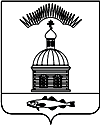 АДМИНИСТРАЦИЯ МУНИЦИПАЛЬНОГО ОБРАЗОВАНИЯГОРОДСКОЕ  ПОСЕЛЕНИЕ ПЕЧЕНГА ПЕЧЕНГСКОГО РАЙОНАМУРМАНСКОЙ ОБЛАСТИПОСТАНОВЛЕНИЕ(ПРОЕКТ) от							                                 № п. ПеченгаВ  соответствии со статьями 19,21 Федерального закона от 21.12.1994 года № 69-ФЗ «О пожарной безопасности», в связи со стабилизацией пожарной обстановки на территории муниципального образования городское поселение Печенга и установлением условий способствующих снижению класса пожарной опасности, администрация муниципального образования городское поселение Печенга,ПОСТАНОВЛЯЕТ:Отменить    с    15  августа   2017   года    на    территории    муниципальногообразования городское поселение Печенга (далее – МО г.п. Печенга) особый противопожарный режим.      2.  Признать утратившим силу постановление администрации муниципального образования городское поселение Печенга от 24.05.2017 г. № 140 «Об установлении особого противопожарного      режима      на   территории    муниципального образования городское поселение Печенга в пожароопасный период 2017 года».     3. Настоящее Постановление вступает в силу после его официального опубликования (обнародования).     4. Настоящее Постановление обнародовать в соответствии с Порядком опубликования (обнародования) муниципальных правовых актов органов местного самоуправления городского поселения Печенга.     5.   Ответственность за исполнение данного постановления оставляю за собой.И.о. главы администрации муниципального образования городское поселение Печенга                                                              А.Н. Быстров